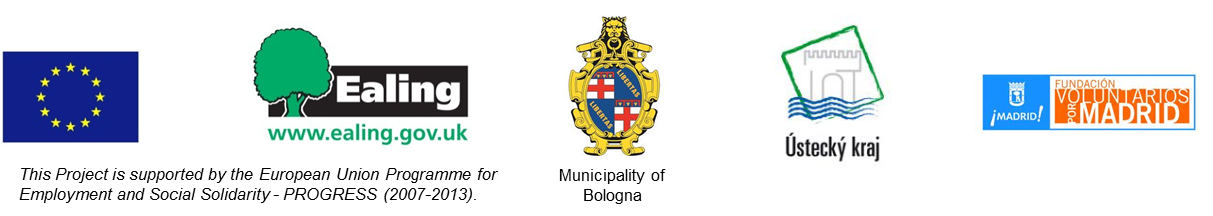 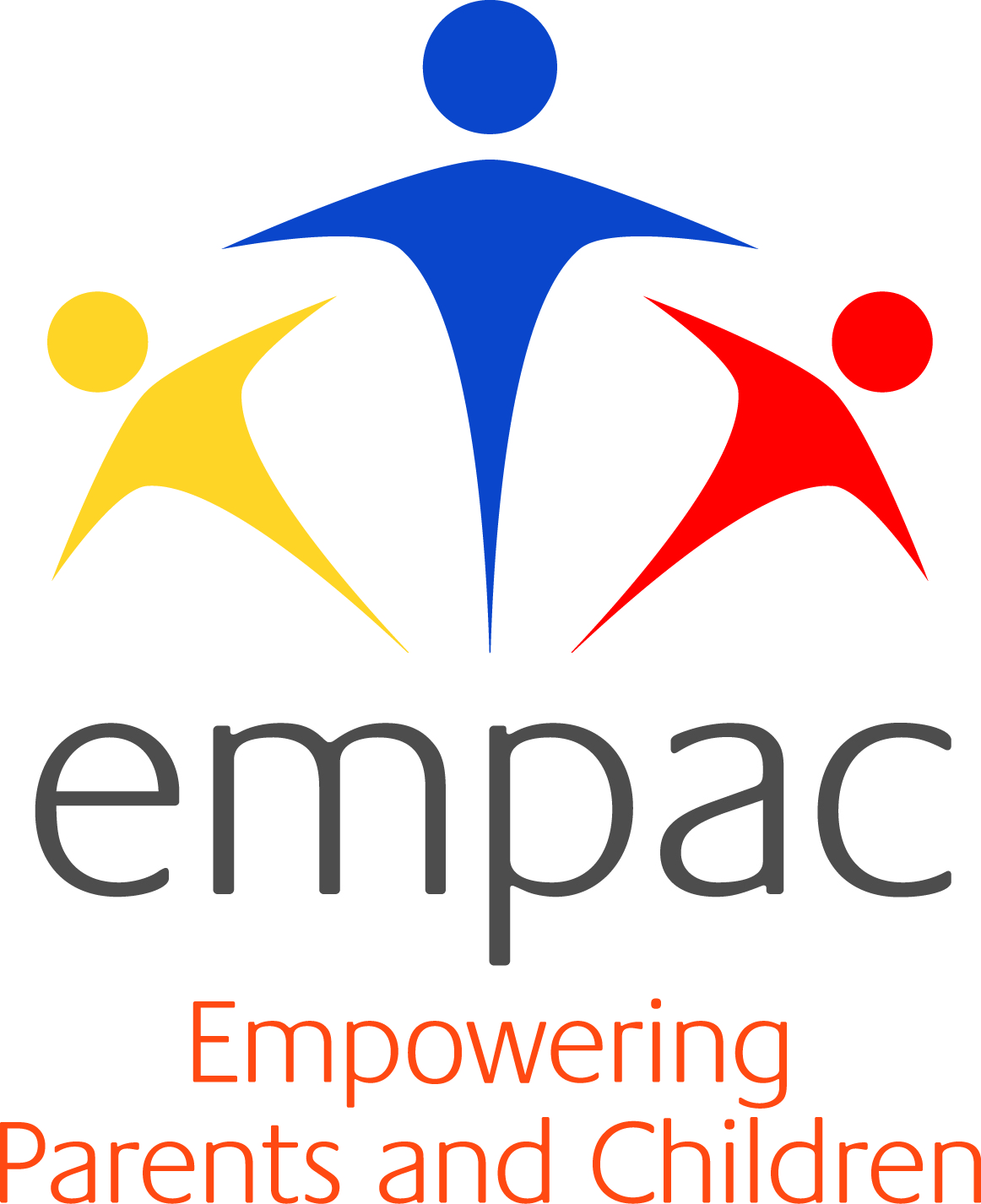 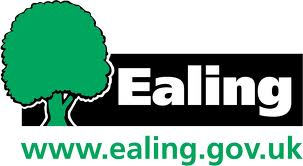 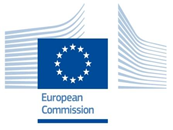 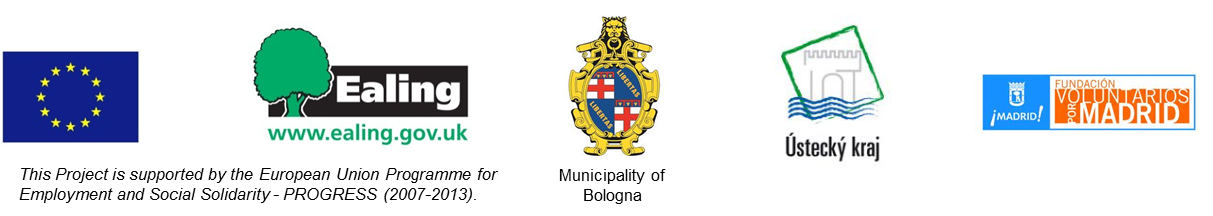 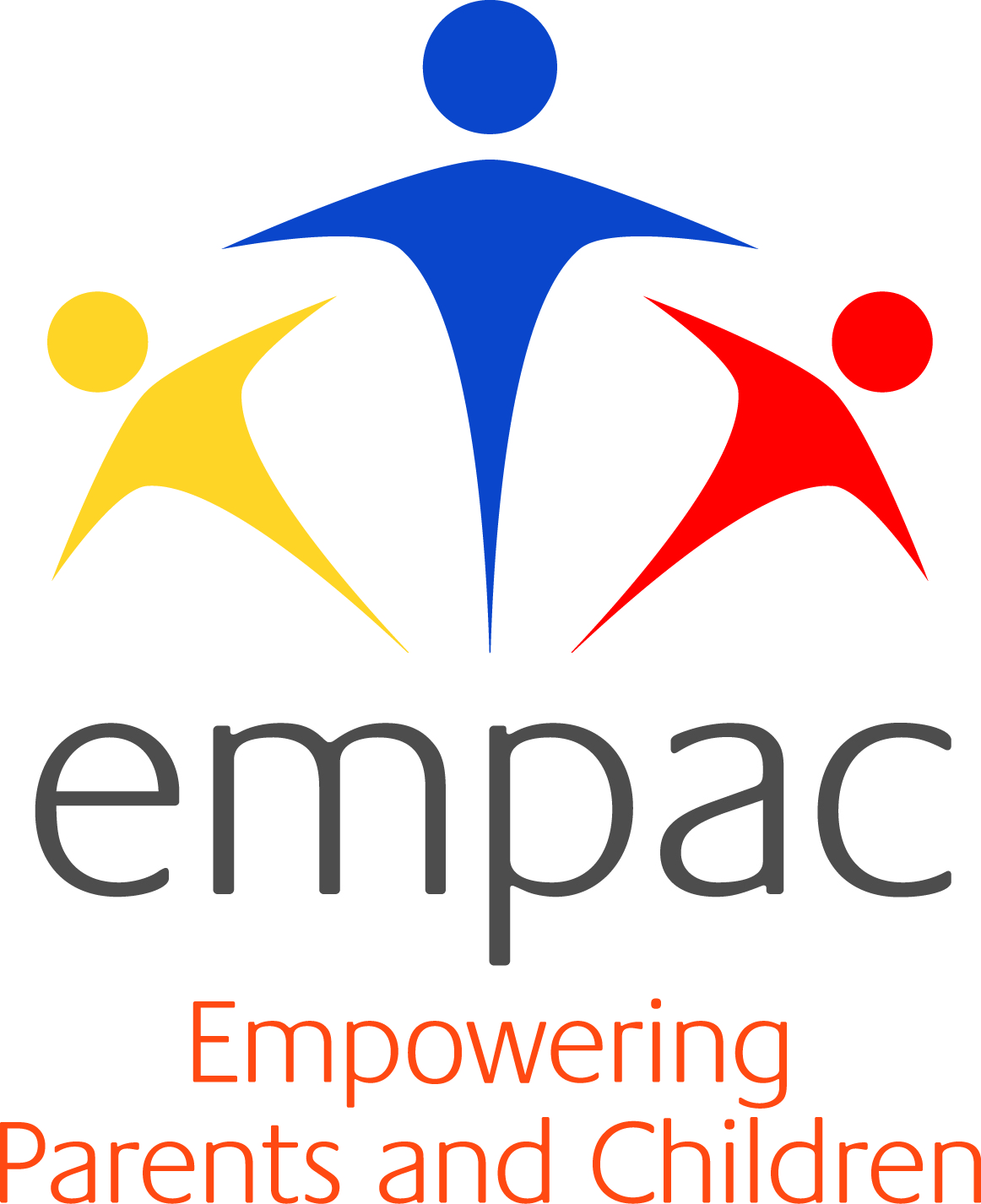 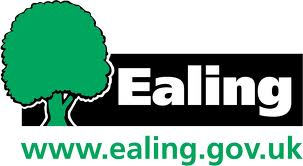 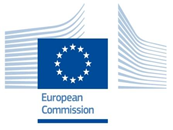 Přínos projektuDíky zapojení do projektu EMPAC jsme získali výzkumné nástroje pro analýzu činnosti škol ve vztahu k zapojení sociálně znevýhodněných rodičů a dětí do širokého spektra aktivit (FEA/FEE) a pro analýzu zkušeností, kompetencí a potřeb pedagogů v oblasti práce se sociálně znevýhodněnými romskými dětmi a jejich rodinami (Teachers Survey). Tyto výzkumné nástroje byly pro řešení projektu v Ústeckém kraji optimalizovány pro cílovou skupinu sociálně znevýhodněných romských dětí a jejich rodin. Zejména FEE pokrývá svým obsahem mnoho oblastí činnosti školy, které dosud v podmínkách České republiky nejsou realizovány nebo jsou realizovány ve velmi omezeném rozsahu. Výzkumné aktivity ve spojení s realizovanou Study visit v Londýně se staly podkladem pro plánování a realizaci projektových aktivit, zejména zcela nových strategií spolupráce s rodiči a zapojení rodičů do vzdělávání dětí.V rámci strategického plánování projektových aktivit jsme mohli využít zcela nový přístup Theory of Change, který dosud v České republice při plánování aktivit na základních školách není využíván.Jedním z nejdůležitějších faktorů neúspěchu romských dětí ze sociálně vyloučeného prostředí je sociální situace jejich rodin. Na podkladě zkušeností ze study visit v Ealingu došlo v rámci řešení projektu EMPAC v Jirkově k inovativnímu propojení sociálních a pedagogických intervencí, byl  zvýšen objem aktivit zaměřených na vyhledávání a aktivizaci rodin ohrožených sociálním vyloučením. Díky tomuto přístupu byly identifikovány hlavní problémy rodin a následná podpora byla realizována buď prostřednictvím sociálních pracovníků města, nebo dalšími poskytovateli specializovaných sociálních služeb, zejména NGOs. Přístup k řešení nepříznivé situace dětí a rodin, který je jednou z hlavních příčin nezapojení rodin do vzdělávání dětí začal být díky činnosti projektového týmu v Jirkově nově koordinován a došlo k síťování aktivit.Díky využití výzkumných nástrojů vytvořených v Tavistock Institute bylo zjištěno, že pedagogové potřebují více informací o problematice sociálního vyloučení a také specifických informací o tom, jak pracovat s dětmi, které vyrůstaly v nepodnětném prostředí. Tento přístup umožnil, v souladu s identifikovanými potřebami a preferencemi učitelů, připravit a realizovat několik vzdělávacích workshopů pro pedagogy o problematice sociálního vyloučení a ucelených systémech práce s dětmi z nepodnětného prostředí. Pedagogům a především rodičům bylo v průběhu realizace projektu nově k dispozici poradenství poskytované sociální pracovnicí města v rámci pravidelných konzultačních hodin přímo v prostředí zapojených zařízení. Na základě využití FEA bylo rovněž zjištěno, že je třeba, aby prostředí škol bylo více otevřené a nabízelo více příležitostí pro zapojení rodičů do života školy a vzdělávání dětí. Bylo tak nově realizováno množství společných akcí pro rodiče s dětmi, byla realizována anketa o představách rodičů ve vztahu k práci zapojených zařízení a otevřen prostor pro méně formální setkávání rodičů s pedagogy v rámci tzv. kávy s rodiči. Pro rychlejší adaptaci dětí zapojené mateřské školy motivují rodiče k návštěvám a umožnili přítomnost rodičů ve škole, proběhlo mnoho vzájemných návštěv dětí z mateřských škol a přípravného ročníku v základní škole.Na základě study visit v Ealingu se mateřské školy se rozhodly podpořit rozvoj dětí v domácím prostředí zřízením půjčovny hraček a zajistili možnost využívání svých zahrad dětmi i v odpoledních hodinách. Byl tak nově vytvořen nejen prostor pro pobyt dětí v bezpečném a rozvojovém prostředí, ale i prostor pro možné další neformální společné setkávání dětí, rodičů i pedagogů. Inspirací pro aktivity v Jirkově bylo také otevřené a multikulturní prostředí navštívených škol a dětských center v Ealingu. Školy v Jirkově na základě této zkušenosti výrazněji zdůrazňují svůj respekt k odlišnosti a různorodosti žáků školy ve výzdobě tříd i chodeb, zdůrazňují úspěchy a pokroky dětí v rámci nově založených portfolií úspěchu.Přes snahu zapojených zařízení se naopak dosud nedaří zahrnout mezi pracovníky škol příslušníky minorit a není dostatečně rozvinuta spolupráce s představiteli romské komunita v Jirkově. Z důvodu nedostatku finančních prostředků je velmi problematické zajištění asistentů pedagoga. Tyto přetrvávající problémy jsou výzvou pro další období.This Project is supported by the European Union Programme for Employment and Social Solidarity – PROGRESS (2007-2013).This Project is supported by the European Union Programme for Employment and Social Solidarity – PROGRESS (2007-2013).This Project is supported by the European Union Programme for Employment and Social Solidarity – PROGRESS (2007-2013).This Project is supported by the European Union Programme for Employment and Social Solidarity – PROGRESS (2007-2013).